В возрасте от 3-х до 5-ти лет ребенок активней начинает общаться с окружающим миром. У него устанавливается чувство сопереживания, вины, нежности, жалости, формируется чувство любви. Вырабатывается самостоятельность, он подолгу без присутствия взрослых играет, начинает развиваться сам. К этому периоду жизни у малыша возникает нужда в общении со сверстниками. Его фантазия бурно развивается,  и появляются воображаемые страхи различного рода. Проявляется это в виде неустойчивого настроения, повышенной капризности, обидчивости и нарастающей заторможенности. Любовь родителей и близких является для ребенка главным приоритетом. Никогда не позволяйте себе произносить в его адрес выражения типа: «я тебя больше не люблю» или «если ты не перестанешь баловаться, я перестану тебя любить». Малыш крайне болезненно переживает такого рода высказывания и у него могут появиться опасения и страх по этому поводу.                                                                           Наиболее распространенными видами страхов у детей этого возраста являются: страх одиночества, замкнутого пространства и темноты. На них указывает боязнь малыша оставаться одному при засыпании, в комнате обязательно должен гореть ночник, он постоянно зовет маму, дверь в его комнату должна быть полуоткрытой. В противном случае он просто не может заснуть, начинает испытывать чувство страха. Как помочь малышу справиться с этим страхом? Начните с того, что Вы не будете делать из всего этого большой проблемы. Все решается просто: в течении дня старайтесь как можно больше показать ему, как сильно Вы его любите, перед сном поиграйте с ним в веселую и занимательную игру, позанимайтесь с ним, говорите много теплых слов, и как следствие – засыпание уже не такое хлопотное дело! Если же ребенок все же побаивается, то вовремя успокойте его, одарите его нежными поцелуями и ласковыми словами.Что касается страхов темноты и замкнутого пространства, то они могут возникнуть вследствие испуга малыша тесного помещения. Как правило, когда при дневных играх, либо в знак наказания он находится какое-то время в тесной и плохо освещенной комнате. Старайтесь избегать возникновения подобного рода ситуаций.У детей, общающихся со сверстниками, страхов значительно меньше. Постарайтесь чаще гулять на детских площадках, где он научится адекватно реагировать на неудачи, приобретет навыки защиты, и в полной мере раскроет все свои эмоции. Собственная активность родителей, играющих вместе со своим ребенком, и общение со сверстниками – вот основополагающие принципы победы над страхами Вашего малыша.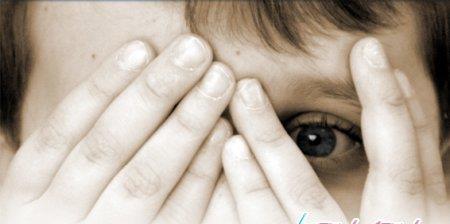 